London Enterprise Academy 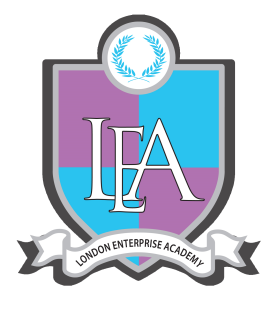 Teacher of English (TLR available for experienced candidate)Closing Date: 16th November 2018Job start: January 2019 or April 2019Interviews: w/c 19th November 2018Salary: TPS  To support in the creation of a transformational school community by developing an enriching, exciting KS3 curriculum, which leads to outstanding progress and attainment in your subject. To work closely with other subject teachers to ensure consistently excellent teaching and high standards across your department.Responsibilities Deliver 100% good and outstanding teaching within your department (with a focus on outstanding). Tracking, monitoring and accountability for the progress and attainment of students. To ensure marking and feedback for students work is of the highest standard across your department. Modelling for all subject staff exemplary practice in terms of managing difficult and challenging behaviour from students, and establishing a culture of high expectations.Take active part in enrichment classes and interventions. Outcomes and Activities Developing strong partnerships and ensuring regular and productive communication with parents Teaching and Learning Teach outstanding lessons that motivate, inspire and accelerate student progress Direct and supervise support staff assigned to lessons and when required participate in related recruitment and selection activities Implement and adhere to the academies behaviour management policy, ensuring the health and well-being of pupils is maintained at all times Participate in preparing pupils for external examinations Maintain regular and productive communication with pupils, parents and carers, to report on progress, sanctions and rewards and all other communications Keep abreast of any developments within their subject area Curriculum setting and assessment Develop high quality schemes of work and lesson plans for all year groups, in line with National Curriculum and academy requirements, that are inspiring for learners and teachers alike Monitor and assess pupil progress Set regular, measurable and significant assessments for the students Maintain accurate pupil data that can be used to inform lesson planning and therefore make teaching more effective To produce/contribute to oral and written assessments, reports and references relating to individual and groups of pupils To ensure the regular setting and completion of high quality home work Academy Culture Support the academies’ values and ethos by contributing to high quality enrichment activitiesHelp create a strong academy community, characterised by consistent, orderly behaviour and caring, respectful relationships Help develop an academy culture and ethos that is utterly committed to achievement Support and work in collaboration with colleagues and other professionals in and beyond the school, covering lessons and providing other support as required To take on the role as an advisory tutor (form tutor) delivering advisory activities, providing support and monitoring pupils in your advisory groupVision aligned with LEA’s high aspirations and high expectations of self and others. Other Undertake other various responsibilities as directed by your Line Manager or Principal. 